ZGŁOSZENIE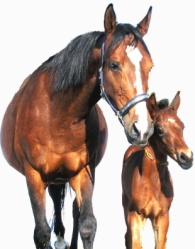 Zawody organizowane przez:Stadninę Koni *DWORNA* Data zgłoszenia:______________________________________________________________________Miejsce i data zawodów: Rogoźnik, 16 sierpnia 2015 r. Zgłoszenie do konkursów- prosimy uwzględnić ilość startów.□ konkurs skoków 50 cm □ konkurs skoków 70 cm□ konkurs skoków 80 cm□ konkurs skoków 100 cmZałączniki do zgłoszeniaZaświadczenie od lekarza o braku przeciwwskazań do uprawiania dyscypliny: jeździectwo OpłataNiepełnoletni uczestnicy muszą dołączyć do zgłoszenia zgodę rodziców lub opiekuna na udział w zawodach jeździecki w Stadninie Koni *Dworna* w RogoźnikuZawodnik zobowiązany jest posiadać aktualną polisę NW z tytułu uczestnictwa w zawodach jeździeckich.ZAWODNIKImięNazwiskoNazwiskoRok urodzeniaPrzynależność klubowaPrzynależność klubowaZAWODNIKZAWODNIK Telefon kontaktowy: Telefon kontaktowy: Telefon kontaktowy: Telefon kontaktowy: Telefon kontaktowy: Telefon kontaktowy:KOŃImięRok urodzeniaRasaKategoria (koń / kuc)WłaścicielPochodzenieKOŃm.KOŃo.